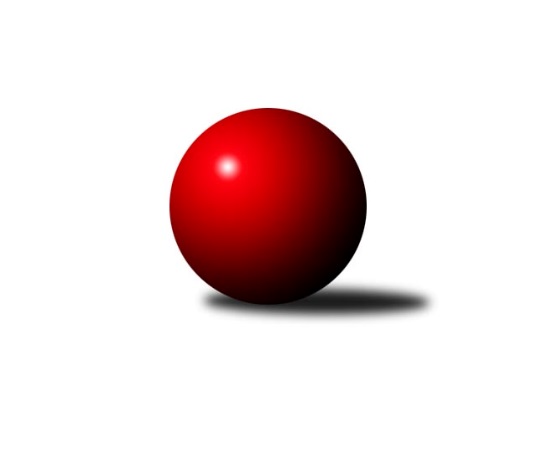 Č.16Ročník 2011/2012	24.5.2024 1. KLZ 2011/2012Statistika 16. kolaTabulka družstev:		družstvo	záp	výh	rem	proh	skore	sety	průměr	body	plné	dorážka	chyby	1.	KK Slavia Praha	16	14	0	2	94.5 : 33.5 	(228.5 : 155.5)	3283	28	2166	1117	13.4	2.	TJ Spartak Přerov	16	12	2	2	89.0 : 39.0 	(225.0 : 159.0)	3230	26	2151	1079	20.2	3.	KK Blansko	16	10	1	5	76.0 : 52.0 	(217.0 : 167.0)	3218	21	2161	1057	25.4	4.	SKK Jičín	16	9	0	7	59.0 : 69.0 	(173.5 : 210.5)	3166	18	2144	1022	30.1	5.	SKK  Náchod	16	8	0	8	69.5 : 58.5 	(199.5 : 184.5)	3202	16	2139	1063	23.8	6.	TJ Sokol Duchcov	16	8	0	8	63.0 : 65.0 	(191.5 : 192.5)	3150	16	2137	1012	28.8	7.	KK Zábřeh  ˝C˝	16	6	3	7	60.0 : 68.0 	(184.0 : 200.0)	3198	15	2134	1064	20.8	8.	KK Konstruktiva Praha	16	6	0	10	54.5 : 73.5 	(178.0 : 206.0)	3165	12	2124	1041	28.9	9.	TJ Sokol Husovice	16	5	2	9	53.0 : 75.0 	(172.0 : 212.0)	3111	12	2135	976	36.4	10.	KK Šumperk ˝C˝	16	5	1	10	48.5 : 79.5 	(168.5 : 215.5)	3117	11	2121	996	29.9	11.	TJ Valašské Meziříčí	16	4	2	10	51.0 : 77.0 	(187.0 : 197.0)	3166	10	2138	1027	27.9	12.	TJ Sokol Chýnov	16	3	1	12	50.0 : 78.0 	(179.5 : 204.5)	3140	7	2120	1019	29.7Tabulka doma:		družstvo	záp	výh	rem	proh	skore	sety	průměr	body	maximum	minimum	1.	TJ Spartak Přerov	8	8	0	0	53.5 : 10.5 	(129.0 : 63.0)	3374	16	3422	3306	2.	KK Slavia Praha	8	8	0	0	51.5 : 12.5 	(125.0 : 67.0)	3300	16	3387	3215	3.	KK Blansko	8	6	1	1	43.0 : 21.0 	(120.5 : 71.5)	3245	13	3294	3216	4.	SKK  Náchod	8	6	0	2	43.0 : 21.0 	(110.0 : 82.0)	3246	12	3317	3137	5.	KK Konstruktiva Praha	8	5	0	3	37.5 : 26.5 	(104.0 : 88.0)	3212	10	3264	3153	6.	TJ Sokol Duchcov	8	5	0	3	36.0 : 28.0 	(100.5 : 91.5)	3230	10	3305	3166	7.	TJ Sokol Husovice	8	4	2	2	35.0 : 29.0 	(103.5 : 88.5)	3129	10	3164	3072	8.	SKK Jičín	8	5	0	3	31.0 : 33.0 	(97.5 : 94.5)	3085	10	3149	2986	9.	KK Šumperk ˝C˝	8	4	1	3	30.0 : 34.0 	(89.5 : 102.5)	3093	9	3222	2640	10.	KK Zábřeh  ˝C˝	8	4	0	4	30.0 : 34.0 	(94.5 : 97.5)	3139	8	3223	3062	11.	TJ Sokol Chýnov	8	3	0	5	31.0 : 33.0 	(99.5 : 92.5)	3295	6	3350	3222	12.	TJ Valašské Meziříčí	8	2	2	4	28.0 : 36.0 	(99.5 : 92.5)	3175	6	3274	3115Tabulka venku:		družstvo	záp	výh	rem	proh	skore	sety	průměr	body	maximum	minimum	1.	KK Slavia Praha	8	6	0	2	43.0 : 21.0 	(103.5 : 88.5)	3281	12	3384	3172	2.	TJ Spartak Přerov	8	4	2	2	35.5 : 28.5 	(96.0 : 96.0)	3212	10	3376	3137	3.	KK Blansko	8	4	0	4	33.0 : 31.0 	(96.5 : 95.5)	3215	8	3344	3074	4.	SKK Jičín	8	4	0	4	28.0 : 36.0 	(76.0 : 116.0)	3176	8	3342	3060	5.	KK Zábřeh  ˝C˝	8	2	3	3	30.0 : 34.0 	(89.5 : 102.5)	3206	7	3334	3094	6.	TJ Sokol Duchcov	8	3	0	5	27.0 : 37.0 	(91.0 : 101.0)	3140	6	3252	3022	7.	SKK  Náchod	8	2	0	6	26.5 : 37.5 	(89.5 : 102.5)	3197	4	3338	3065	8.	TJ Valašské Meziříčí	8	2	0	6	23.0 : 41.0 	(87.5 : 104.5)	3165	4	3323	3048	9.	KK Šumperk ˝C˝	8	1	0	7	18.5 : 45.5 	(79.0 : 113.0)	3120	2	3242	2931	10.	TJ Sokol Husovice	8	1	0	7	18.0 : 46.0 	(68.5 : 123.5)	3109	2	3275	3032	11.	KK Konstruktiva Praha	8	1	0	7	17.0 : 47.0 	(74.0 : 118.0)	3159	2	3256	3023	12.	TJ Sokol Chýnov	8	0	1	7	19.0 : 45.0 	(80.0 : 112.0)	3120	1	3175	3040Tabulka podzimní části:		družstvo	záp	výh	rem	proh	skore	sety	průměr	body	doma	venku	1.	TJ Spartak Přerov	11	9	1	1	62.0 : 26.0 	(157.0 : 107.0)	3248	19 	5 	0 	0 	4 	1 	1	2.	KK Slavia Praha	11	9	0	2	62.0 : 26.0 	(153.5 : 110.5)	3296	18 	5 	0 	0 	4 	0 	2	3.	KK Blansko	11	7	0	4	53.0 : 35.0 	(146.0 : 118.0)	3232	14 	4 	0 	1 	3 	0 	3	4.	SKK  Náchod	11	6	0	5	48.0 : 40.0 	(137.0 : 127.0)	3216	12 	5 	0 	0 	1 	0 	5	5.	TJ Sokol Duchcov	11	6	0	5	44.0 : 44.0 	(135.5 : 128.5)	3173	12 	3 	0 	3 	3 	0 	2	6.	SKK Jičín	11	6	0	5	43.0 : 45.0 	(127.5 : 136.5)	3140	12 	4 	0 	2 	2 	0 	3	7.	KK Zábřeh  ˝C˝	11	5	1	5	42.0 : 46.0 	(127.5 : 136.5)	3194	11 	4 	0 	2 	1 	1 	3	8.	KK Konstruktiva Praha	11	5	0	6	42.5 : 45.5 	(128.5 : 135.5)	3195	10 	4 	0 	2 	1 	0 	4	9.	KK Šumperk ˝C˝	11	4	1	6	35.5 : 52.5 	(118.0 : 146.0)	3129	9 	3 	1 	2 	1 	0 	4	10.	TJ Sokol Husovice	11	3	1	7	32.0 : 56.0 	(112.5 : 151.5)	3120	7 	2 	1 	2 	1 	0 	5	11.	TJ Sokol Chýnov	11	2	1	8	36.0 : 52.0 	(122.0 : 142.0)	3151	5 	2 	0 	4 	0 	1 	4	12.	TJ Valašské Meziříčí	11	1	1	9	28.0 : 60.0 	(119.0 : 145.0)	3159	3 	0 	1 	4 	1 	0 	5Tabulka jarní části:		družstvo	záp	výh	rem	proh	skore	sety	průměr	body	doma	venku	1.	KK Slavia Praha	5	5	0	0	32.5 : 7.5 	(75.0 : 45.0)	3254	10 	3 	0 	0 	2 	0 	0 	2.	TJ Spartak Přerov	5	3	1	1	27.0 : 13.0 	(68.0 : 52.0)	3240	7 	3 	0 	0 	0 	1 	1 	3.	KK Blansko	5	3	1	1	23.0 : 17.0 	(71.0 : 49.0)	3197	7 	2 	1 	0 	1 	0 	1 	4.	TJ Valašské Meziříčí	5	3	1	1	23.0 : 17.0 	(68.0 : 52.0)	3191	7 	2 	1 	0 	1 	0 	1 	5.	SKK Jičín	5	3	0	2	16.0 : 24.0 	(46.0 : 74.0)	3174	6 	1 	0 	1 	2 	0 	1 	6.	TJ Sokol Husovice	5	2	1	2	21.0 : 19.0 	(59.5 : 60.5)	3099	5 	2 	1 	0 	0 	0 	2 	7.	SKK  Náchod	5	2	0	3	21.5 : 18.5 	(62.5 : 57.5)	3184	4 	1 	0 	2 	1 	0 	1 	8.	TJ Sokol Duchcov	5	2	0	3	19.0 : 21.0 	(56.0 : 64.0)	3142	4 	2 	0 	0 	0 	0 	3 	9.	KK Zábřeh  ˝C˝	5	1	2	2	18.0 : 22.0 	(56.5 : 63.5)	3188	4 	0 	0 	2 	1 	2 	0 	10.	TJ Sokol Chýnov	5	1	0	4	14.0 : 26.0 	(57.5 : 62.5)	3159	2 	1 	0 	1 	0 	0 	3 	11.	KK Šumperk ˝C˝	5	1	0	4	13.0 : 27.0 	(50.5 : 69.5)	3098	2 	1 	0 	1 	0 	0 	3 	12.	KK Konstruktiva Praha	5	1	0	4	12.0 : 28.0 	(49.5 : 70.5)	3135	2 	1 	0 	1 	0 	0 	3 Zisk bodů pro družstvo:		jméno hráče	družstvo	body	zápasy	v %	dílčí body	sety	v %	1.	Kamila Barborová 	KK Slavia Praha 	15	/	15	(100%)	46	/	60	(77%)	2.	Kateřina Fajdeková 	TJ Spartak Přerov 	15	/	16	(94%)	46.5	/	64	(73%)	3.	Aneta Cvejnová 	SKK  Náchod 	14	/	15	(93%)	43.5	/	60	(73%)	4.	Zdeňka Ševčíková 	KK Blansko  	13	/	15	(87%)	45.5	/	60	(76%)	5.	Lucie Moravcová 	SKK  Náchod 	13	/	16	(81%)	42	/	64	(66%)	6.	Gabriela Helisová 	TJ Spartak Přerov 	12	/	15	(80%)	37.5	/	60	(63%)	7.	Lenka Kalová st.	KK Blansko  	12	/	16	(75%)	42	/	64	(66%)	8.	Šárka Marková 	KK Slavia Praha 	12	/	16	(75%)	40	/	64	(63%)	9.	Kamila Katzerová 	TJ Spartak Přerov 	11	/	15	(73%)	33.5	/	60	(56%)	10.	Jana Račková 	TJ Sokol Chýnov 	11	/	16	(69%)	38	/	64	(59%)	11.	Olga Bučková 	KK Zábřeh  ˝C˝ 	11	/	16	(69%)	37.5	/	64	(59%)	12.	Jana Pavlíková 	KK Slavia Praha 	10	/	14	(71%)	38.5	/	56	(69%)	13.	Zdena Vytisková 	TJ Sokol Chýnov 	10	/	15	(67%)	35	/	60	(58%)	14.	Adéla Kolaříková 	TJ Sokol Duchcov 	10	/	15	(67%)	33.5	/	60	(56%)	15.	Markéta Hofmanová 	TJ Sokol Duchcov 	10	/	15	(67%)	31	/	60	(52%)	16.	Kateřina Bezdíčková 	KK Šumperk ˝C˝ 	10	/	16	(63%)	36.5	/	64	(57%)	17.	Dana Adamů 	SKK  Náchod 	9.5	/	15	(63%)	28.5	/	60	(48%)	18.	Zuzana Kolaříková 	TJ Sokol Husovice 	9	/	14	(64%)	35	/	56	(63%)	19.	Kristýna Strouhalová 	TJ Spartak Přerov 	9	/	14	(64%)	30	/	56	(54%)	20.	Jana Hrouzová 	KK Konstruktiva Praha  	9	/	16	(56%)	39	/	64	(61%)	21.	Vendula Šebková 	TJ Valašské Meziříčí 	9	/	16	(56%)	37	/	64	(58%)	22.	Petra Abelová 	SKK Jičín 	9	/	16	(56%)	33.5	/	64	(52%)	23.	Romana Švubová 	KK Zábřeh  ˝C˝ 	9	/	16	(56%)	31.5	/	64	(49%)	24.	Nikol Plačková 	TJ Sokol Duchcov 	8.5	/	15	(57%)	32	/	60	(53%)	25.	Blanka Mizerová 	KK Slavia Praha 	8	/	11	(73%)	25.5	/	44	(58%)	26.	Dana Musilová 	KK Blansko  	8	/	14	(57%)	31.5	/	56	(56%)	27.	Jitka Killarová 	KK Zábřeh  ˝C˝ 	8	/	15	(53%)	28	/	60	(47%)	28.	Michaela Sedláčková 	TJ Spartak Přerov 	8	/	16	(50%)	37	/	64	(58%)	29.	Soňa Daňková 	KK Blansko  	8	/	16	(50%)	36.5	/	64	(57%)	30.	Markéta Jandíková 	TJ Valašské Meziříčí 	8	/	16	(50%)	36.5	/	64	(57%)	31.	Lenka Horňáková 	KK Zábřeh  ˝C˝ 	8	/	16	(50%)	33	/	64	(52%)	32.	Renata Konečná 	TJ Sokol Husovice 	8	/	16	(50%)	31	/	64	(48%)	33.	Vladimíra Šťastná 	KK Slavia Praha 	7.5	/	13	(58%)	28	/	52	(54%)	34.	Růžena Smrčková 	KK Slavia Praha 	7	/	11	(64%)	22	/	44	(50%)	35.	Martina Hrdinová 	SKK Jičín 	7	/	13	(54%)	28.5	/	52	(55%)	36.	Jana Holubová 	TJ Spartak Přerov 	7	/	14	(50%)	34	/	56	(61%)	37.	Eva Kopřivová 	KK Konstruktiva Praha  	7	/	14	(50%)	24	/	56	(43%)	38.	Monika Trdá 	TJ Sokol Husovice 	7	/	14	(50%)	23	/	56	(41%)	39.	Lenka Kubová 	KK Šumperk ˝C˝ 	7	/	15	(47%)	28.5	/	60	(48%)	40.	Alena Kovandová 	TJ Sokol Chýnov 	7	/	16	(44%)	32.5	/	64	(51%)	41.	Lenka Hrdinová 	SKK Jičín 	7	/	16	(44%)	29	/	64	(45%)	42.	Alena Šmídová 	TJ Sokol Duchcov 	6.5	/	10	(65%)	21.5	/	40	(54%)	43.	Nela Pristandová 	SKK Jičín 	6	/	9	(67%)	17	/	36	(47%)	44.	Helena Gruszková 	KK Slavia Praha 	6	/	10	(60%)	22.5	/	40	(56%)	45.	Pavlína Procházková 	TJ Sokol Husovice 	6	/	10	(60%)	22	/	40	(55%)	46.	Simona Koutníková 	TJ Sokol Duchcov 	6	/	12	(50%)	24	/	48	(50%)	47.	Ilona Bezdíčková 	SKK  Náchod 	6	/	12	(50%)	22.5	/	48	(47%)	48.	Ivana Majerová 	TJ Sokol Husovice 	6	/	12	(50%)	20.5	/	48	(43%)	49.	Petra Najmanová 	KK Konstruktiva Praha  	6	/	15	(40%)	30	/	60	(50%)	50.	Martina Čapková 	KK Konstruktiva Praha  	6	/	15	(40%)	21.5	/	60	(36%)	51.	Věra Návarová 	TJ Sokol Chýnov 	6	/	16	(38%)	27	/	64	(42%)	52.	Veronika Plasová 	KK Konstruktiva Praha  	5	/	12	(42%)	25.5	/	48	(53%)	53.	Kamila Šmerdová 	KK Blansko  	5	/	12	(42%)	23	/	48	(48%)	54.	Marie Kolářová 	SKK Jičín 	5	/	12	(42%)	20	/	48	(42%)	55.	Andrea Tatoušková 	KK Šumperk ˝C˝ 	5	/	14	(36%)	22.5	/	56	(40%)	56.	Dana Wiedermannová 	KK Zábřeh  ˝C˝ 	5	/	16	(31%)	29	/	64	(45%)	57.	Ludmila Landkamerová 	TJ Sokol Chýnov 	5	/	16	(31%)	26	/	64	(41%)	58.	Kateřina Kohoutová 	KK Konstruktiva Praha  	4.5	/	12	(38%)	17.5	/	48	(36%)	59.	Martina Zimáková 	TJ Valašské Meziříčí 	4	/	5	(80%)	14	/	20	(70%)	60.	Lucie Nevřivová 	KK Blansko  	4	/	7	(57%)	12.5	/	28	(45%)	61.	Jana Volková 	TJ Valašské Meziříčí 	4	/	7	(57%)	12.5	/	28	(45%)	62.	Šárka Majerová 	SKK  Náchod 	4	/	8	(50%)	18.5	/	32	(58%)	63.	Michaela Nožičková 	SKK Jičín 	4	/	11	(36%)	19	/	44	(43%)	64.	Hana Viewegová 	KK Konstruktiva Praha  	4	/	11	(36%)	18.5	/	44	(42%)	65.	Markéta Gabrhelová 	TJ Sokol Husovice 	4	/	12	(33%)	19.5	/	48	(41%)	66.	Barbora Křenková 	TJ Valašské Meziříčí 	4	/	12	(33%)	19.5	/	48	(41%)	67.	Soňa Lahodová 	KK Blansko  	4	/	14	(29%)	24	/	56	(43%)	68.	Klára Zubajová 	TJ Valašské Meziříčí 	4	/	14	(29%)	23.5	/	56	(42%)	69.	Michaela ml. Divišová 	SKK  Náchod 	4	/	15	(27%)	22.5	/	60	(38%)	70.	Olga Ollingerová 	KK Zábřeh  ˝C˝ 	4	/	15	(27%)	21	/	60	(35%)	71.	Veronika Štáblová 	KK Šumperk ˝C˝ 	4	/	16	(25%)	26	/	64	(41%)	72.	Alena Kantnerová 	TJ Valašské Meziříčí 	3	/	5	(60%)	12.5	/	20	(63%)	73.	Běla Wollerová 	TJ Sokol Husovice 	3	/	8	(38%)	16	/	32	(50%)	74.	Ludmila Mederová 	KK Šumperk ˝C˝ 	3	/	8	(38%)	15	/	32	(47%)	75.	Lucie Pavelková 	TJ Valašské Meziříčí 	3	/	10	(30%)	17	/	40	(43%)	76.	Magdalena Holecová 	TJ Sokol Duchcov 	3	/	10	(30%)	16.5	/	40	(41%)	77.	Petra Vlčková 	SKK  Náchod 	3	/	12	(25%)	19	/	48	(40%)	78.	Dana Viková 	SKK Jičín 	3	/	14	(21%)	22	/	56	(39%)	79.	Libuše Strachotová 	KK Šumperk ˝C˝ 	2.5	/	7	(36%)	10.5	/	28	(38%)	80.	Iva Boučková 	TJ Sokol Duchcov 	2	/	7	(29%)	13	/	28	(46%)	81.	Kateřina Petková 	KK Šumperk ˝C˝ 	2	/	7	(29%)	11.5	/	28	(41%)	82.	Miroslava Cízlerová 	TJ Sokol Chýnov 	2	/	14	(14%)	17	/	56	(30%)	83.	Jitka Horká 	KK Šumperk ˝C˝ 	1	/	1	(100%)	3	/	4	(75%)	84.	Blanka Mašková 	TJ Sokol Chýnov 	1	/	1	(100%)	3	/	4	(75%)	85.	Ludmila Šťastná 	TJ Valašské Meziříčí 	1	/	1	(100%)	2	/	4	(50%)	86.	Helena Sobčáková 	KK Zábřeh  ˝C˝ 	1	/	2	(50%)	4	/	8	(50%)	87.	Martina Janyšková 	TJ Spartak Přerov 	1	/	4	(25%)	6	/	16	(38%)	88.	Pavlína Radílková 	KK Slavia Praha 	1	/	6	(17%)	6	/	24	(25%)	89.	Renata Adamcová 	TJ Valašské Meziříčí 	1	/	7	(14%)	9	/	28	(32%)	90.	Růžena Svobodová 	TJ Sokol Duchcov 	1	/	8	(13%)	12.5	/	32	(39%)	91.	Vendula Mederová 	KK Šumperk ˝C˝ 	1	/	8	(13%)	12	/	32	(38%)	92.	Marie Effenbergerová 	KK Šumperk ˝C˝ 	0	/	1	(0%)	1	/	4	(25%)	93.	Irena Konečná 	TJ Sokol Duchcov 	0	/	1	(0%)	1	/	4	(25%)	94.	Nikola Slavíčková 	KK Blansko  	0	/	1	(0%)	1	/	4	(25%)	95.	Kristýna Štreichová 	TJ Valašské Meziříčí 	0	/	1	(0%)	1	/	4	(25%)	96.	Naděžda Musilová 	KK Blansko  	0	/	1	(0%)	1	/	4	(25%)	97.	Jana Kolínková 	TJ Sokol Husovice 	0	/	1	(0%)	0	/	4	(0%)	98.	Bedřiška Šrotová 	KK Šumperk ˝C˝ 	0	/	2	(0%)	2	/	8	(25%)	99.	Milena Mankovecká 	SKK  Náchod 	0	/	2	(0%)	1	/	8	(13%)	100.	Lucie Kelpenčevová 	TJ Sokol Husovice 	0	/	4	(0%)	3	/	16	(19%)Průměry na kuželnách:		kuželna	průměr	plné	dorážka	chyby	výkon na hráče	1.	TJ Spartak Přerov, 1-6	3305	2197	1108	21.8	(551.0)	2.	TJ Sokol Chýnov, 1-2	3295	2213	1081	25.8	(549.2)	3.	KK Slavia Praha, 1-4	3232	2139	1092	17.6	(538.8)	4.	Duchcov, 1-4	3220	2173	1046	29.4	(536.7)	5.	SKK Nachod, 1-4	3211	2166	1044	26.8	(535.2)	6.	KK Blansko, 1-6	3195	2156	1038	27.9	(532.5)	7.	KK Konstruktiva Praha, 1-6	3181	2146	1035	30.6	(530.3)	8.	TJ Valašské Meziříčí, 1-4	3179	2146	1033	27.6	(530.0)	9.	KK Zábřeh, 1-4	3141	2116	1025	22.3	(523.6)	10.	TJ Sokol Husovice, 1-4	3134	2131	1003	33.4	(522.4)	11.	KK Šumperk, 1-4	3121	2096	1025	27.2	(520.3)	12.	SKK Jičín, 1-4	3090	2077	1013	25.0	(515.1)Nejlepší výkony na kuželnách:TJ Spartak Přerov, 1-6TJ Spartak Přerov	3422	12. kolo	Michaela Sedláčková 	TJ Spartak Přerov	609	14. koloTJ Spartak Přerov	3419	10. kolo	Gabriela Helisová 	TJ Spartak Přerov	602	14. koloTJ Spartak Přerov	3400	8. kolo	Jana Holubová 	TJ Spartak Přerov	598	10. koloTJ Spartak Přerov	3393	14. kolo	Kateřina Fajdeková 	TJ Spartak Přerov	595	16. koloTJ Spartak Přerov	3382	16. kolo	Jana Holubová 	TJ Spartak Přerov	592	12. koloTJ Spartak Přerov	3348	6. kolo	Kamila Katzerová 	TJ Spartak Přerov	589	10. koloSKK  Náchod	3338	6. kolo	Kamila Barborová 	KK Slavia Praha	588	10. koloKK Slavia Praha	3330	10. kolo	Michaela Sedláčková 	TJ Spartak Přerov	587	8. koloTJ Spartak Přerov	3324	4. kolo	Michaela Sedláčková 	TJ Spartak Přerov	587	2. koloTJ Valašské Meziříčí	3323	8. kolo	Kateřina Fajdeková 	TJ Spartak Přerov	581	8. koloTJ Sokol Chýnov, 1-2KK Slavia Praha	3384	1. kolo	Vladimíra Šťastná 	KK Slavia Praha	619	1. koloTJ Spartak Přerov	3376	3. kolo	Jana Račková 	TJ Sokol Chýnov	617	3. koloTJ Sokol Chýnov	3350	1. kolo	Michaela Sedláčková 	TJ Spartak Přerov	609	3. koloSKK Jičín	3342	16. kolo	Petra Abelová 	SKK Jičín	596	16. koloKK Zábřeh  ˝C˝	3334	6. kolo	Jana Račková 	TJ Sokol Chýnov	595	6. koloTJ Sokol Chýnov	3332	6. kolo	Jana Račková 	TJ Sokol Chýnov	592	8. koloTJ Sokol Chýnov	3310	3. kolo	Jana Račková 	TJ Sokol Chýnov	590	4. koloTJ Sokol Chýnov	3309	4. kolo	Aneta Cvejnová 	SKK  Náchod	590	10. koloTJ Sokol Chýnov	3295	16. kolo	Zuzana Kolaříková 	TJ Sokol Husovice	589	8. koloTJ Sokol Chýnov	3276	10. kolo	Ludmila Landkamerová 	TJ Sokol Chýnov	589	10. koloKK Slavia Praha, 1-4KK Slavia Praha	3387	6. kolo	Kamila Barborová 	KK Slavia Praha	630	8. koloKK Slavia Praha	3357	14. kolo	Šárka Marková 	KK Slavia Praha	610	6. koloKK Slavia Praha	3346	2. kolo	Kamila Barborová 	KK Slavia Praha	597	2. koloKK Slavia Praha	3311	11. kolo	Kamila Barborová 	KK Slavia Praha	592	4. koloKK Slavia Praha	3301	8. kolo	Kamila Barborová 	KK Slavia Praha	589	12. koloKK Slavia Praha	3262	4. kolo	Šárka Marková 	KK Slavia Praha	589	8. koloSKK  Náchod	3223	8. kolo	Jana Pavlíková 	KK Slavia Praha	580	11. koloKK Konstruktiva Praha 	3223	2. kolo	Jana Pavlíková 	KK Slavia Praha	575	6. koloKK Slavia Praha	3222	16. kolo	Kamila Barborová 	KK Slavia Praha	574	14. koloKK Zábřeh  ˝C˝	3218	4. kolo	Blanka Mizerová 	KK Slavia Praha	572	2. koloDuchcov, 1-4TJ Sokol Duchcov	3305	15. kolo	Kateřina Fajdeková 	TJ Spartak Přerov	593	11. koloSKK  Náchod	3291	3. kolo	Lucie Moravcová 	SKK  Náchod	590	3. koloKK Slavia Praha	3284	5. kolo	Kamila Barborová 	KK Slavia Praha	587	5. koloTJ Spartak Přerov	3273	11. kolo	Simona Koutníková 	TJ Sokol Duchcov	576	15. koloTJ Sokol Duchcov	3255	1. kolo	Adéla Kolaříková 	TJ Sokol Duchcov	576	1. koloTJ Sokol Duchcov	3252	13. kolo	Adéla Kolaříková 	TJ Sokol Duchcov	573	15. koloTJ Sokol Duchcov	3252	5. kolo	Markéta Hofmanová 	TJ Sokol Duchcov	572	5. koloTJ Sokol Duchcov	3221	9. kolo	Renata Konečná 	TJ Sokol Husovice	568	1. koloTJ Sokol Duchcov	3194	7. kolo	Markéta Hofmanová 	TJ Sokol Duchcov	566	15. koloTJ Sokol Duchcov	3193	11. kolo	Simona Koutníková 	TJ Sokol Duchcov	565	13. koloSKK Nachod, 1-4SKK  Náchod	3317	11. kolo	Aneta Cvejnová 	SKK  Náchod	614	11. koloSKK  Náchod	3281	7. kolo	Aneta Cvejnová 	SKK  Náchod	596	12. koloSKK  Náchod	3281	2. kolo	Dana Adamů 	SKK  Náchod	592	7. koloSKK Jičín	3270	12. kolo	Aneta Cvejnová 	SKK  Náchod	591	9. koloSKK  Náchod	3254	14. kolo	Nela Pristandová 	SKK Jičín	585	12. koloSKK  Náchod	3251	12. kolo	Veronika Plasová 	KK Konstruktiva Praha 	579	11. koloSKK  Náchod	3249	9. kolo	Aneta Cvejnová 	SKK  Náchod	578	7. koloKK Šumperk ˝C˝	3242	9. kolo	Markéta Jandíková 	TJ Valašské Meziříčí	578	7. koloTJ Valašské Meziříčí	3225	7. kolo	Petra Vlčková 	SKK  Náchod	569	11. koloKK Blansko 	3207	16. kolo	Ilona Bezdíčková 	SKK  Náchod	568	11. koloKK Blansko, 1-6KK Blansko 	3294	7. kolo	Lenka Kalová st.	KK Blansko 	596	14. koloKK Blansko 	3281	14. kolo	Lenka Kalová st.	KK Blansko 	593	9. koloTJ Sokol Duchcov	3252	2. kolo	Zdeňka Ševčíková 	KK Blansko 	584	7. koloKK Blansko 	3244	5. kolo	Markéta Hofmanová 	TJ Sokol Duchcov	582	2. koloKK Blansko 	3240	12. kolo	Lenka Kalová st.	KK Blansko 	581	2. koloKK Blansko 	3232	11. kolo	Zdeňka Ševčíková 	KK Blansko 	581	2. koloKK Blansko 	3229	15. kolo	Olga Ollingerová 	KK Zábřeh  ˝C˝	576	12. koloKK Blansko 	3223	2. kolo	Lenka Kalová st.	KK Blansko 	575	15. koloKK Blansko 	3216	9. kolo	Dana Musilová 	KK Blansko 	573	9. koloKK Zábřeh  ˝C˝	3191	12. kolo	Lenka Kalová st.	KK Blansko 	573	11. koloKK Konstruktiva Praha, 1-6KK Slavia Praha	3316	13. kolo	Zdeňka Ševčíková 	KK Blansko 	601	10. koloKK Blansko 	3309	10. kolo	Petra Najmanová 	KK Konstruktiva Praha 	588	15. koloKK Konstruktiva Praha 	3264	15. kolo	Helena Gruszková 	KK Slavia Praha	585	13. koloKK Konstruktiva Praha 	3264	3. kolo	Veronika Plasová 	KK Konstruktiva Praha 	585	3. koloKK Konstruktiva Praha 	3220	10. kolo	Vendula Šebková 	TJ Valašské Meziříčí	579	1. koloKK Konstruktiva Praha 	3215	5. kolo	Hana Viewegová 	KK Konstruktiva Praha 	577	5. koloKK Konstruktiva Praha 	3212	13. kolo	Veronika Plasová 	KK Konstruktiva Praha 	577	15. koloKK Konstruktiva Praha 	3197	1. kolo	Petra Najmanová 	KK Konstruktiva Praha 	574	10. koloTJ Sokol Duchcov	3184	8. kolo	Jana Hrouzová 	KK Konstruktiva Praha 	571	13. koloKK Konstruktiva Praha 	3167	8. kolo	Kamila Barborová 	KK Slavia Praha	571	13. koloTJ Valašské Meziříčí, 1-4KK Blansko 	3344	6. kolo	Martina Zimáková 	TJ Valašské Meziříčí	614	12. koloKK Slavia Praha	3312	9. kolo	Lenka Kalová st.	KK Blansko 	597	6. koloTJ Valašské Meziříčí	3274	12. kolo	Lucie Nevřivová 	KK Blansko 	581	6. koloTJ Valašské Meziříčí	3215	6. kolo	Vendula Šebková 	TJ Valašské Meziříčí	575	12. koloTJ Valašské Meziříčí	3213	14. kolo	Markéta Jandíková 	TJ Valašské Meziříčí	571	16. koloTJ Valašské Meziříčí	3203	16. kolo	Alena Kantnerová 	TJ Valašské Meziříčí	571	16. koloKK Zábřeh  ˝C˝	3199	14. kolo	Alena Kovandová 	TJ Sokol Chýnov	570	11. koloTJ Sokol Duchcov	3171	4. kolo	Nikol Plačková 	TJ Sokol Duchcov	570	4. koloSKK Jičín	3158	2. kolo	Alena Kantnerová 	TJ Valašské Meziříčí	568	12. koloTJ Sokol Chýnov	3156	11. kolo	Martina Zimáková 	TJ Valašské Meziříčí	568	14. koloKK Zábřeh, 1-4TJ Spartak Přerov	3290	9. kolo	Dana Wiedermannová 	KK Zábřeh  ˝C˝	586	15. koloKK Zábřeh  ˝C˝	3223	7. kolo	Lenka Horňáková 	KK Zábřeh  ˝C˝	583	1. koloSKK  Náchod	3183	13. kolo	Jitka Killarová 	KK Zábřeh  ˝C˝	570	7. koloKK Slavia Praha	3180	15. kolo	Jana Hrouzová 	KK Konstruktiva Praha 	567	7. koloKK Zábřeh  ˝C˝	3171	15. kolo	Jitka Killarová 	KK Zábřeh  ˝C˝	565	3. koloKK Zábřeh  ˝C˝	3170	1. kolo	Jana Holubová 	TJ Spartak Přerov	563	9. koloKK Zábřeh  ˝C˝	3150	10. kolo	Kateřina Fajdeková 	TJ Spartak Přerov	561	9. koloKK Blansko 	3146	1. kolo	Jitka Horká 	KK Šumperk ˝C˝	560	5. koloKK Konstruktiva Praha 	3135	7. kolo	Olga Bučková 	KK Zábřeh  ˝C˝	558	9. koloKK Zábřeh  ˝C˝	3124	9. kolo	Jitka Killarová 	KK Zábřeh  ˝C˝	555	1. koloTJ Sokol Husovice, 1-4KK Konstruktiva Praha 	3223	9. kolo	Jana Hrouzová 	KK Konstruktiva Praha 	588	9. koloTJ Valašské Meziříčí	3208	5. kolo	Veronika Plasová 	KK Konstruktiva Praha 	575	9. koloKK Zábřeh  ˝C˝	3189	11. kolo	Pavlína Procházková 	TJ Sokol Husovice	573	12. koloTJ Spartak Přerov	3179	13. kolo	Pavlína Procházková 	TJ Sokol Husovice	572	9. koloTJ Sokol Husovice	3164	7. kolo	Pavlína Procházková 	TJ Sokol Husovice	568	11. koloTJ Sokol Husovice	3160	13. kolo	Monika Trdá 	TJ Sokol Husovice	568	3. koloTJ Sokol Husovice	3152	12. kolo	Eva Kopřivová 	KK Konstruktiva Praha 	564	9. koloTJ Sokol Husovice	3151	15. kolo	Olga Bučková 	KK Zábřeh  ˝C˝	564	11. koloTJ Sokol Husovice	3138	3. kolo	Markéta Jandíková 	TJ Valašské Meziříčí	563	5. koloSKK  Náchod	3133	15. kolo	Monika Trdá 	TJ Sokol Husovice	562	11. koloKK Šumperk, 1-4KK Blansko 	3278	8. kolo	Zdeňka Ševčíková 	KK Blansko 	597	8. koloKK Zábřeh  ˝C˝	3231	16. kolo	Jitka Killarová 	KK Zábřeh  ˝C˝	575	16. koloSKK Jičín	3230	4. kolo	Kateřina Bezdíčková 	KK Šumperk ˝C˝	570	6. koloKK Šumperk ˝C˝	3222	2. kolo	Lenka Kalová st.	KK Blansko 	570	8. koloKK Šumperk ˝C˝	3200	1. kolo	Olga Bučková 	KK Zábřeh  ˝C˝	569	16. koloKK Šumperk ˝C˝	3182	4. kolo	Kateřina Bezdíčková 	KK Šumperk ˝C˝	567	2. koloKK Šumperk ˝C˝	3179	16. kolo	Kateřina Bezdíčková 	KK Šumperk ˝C˝	562	8. koloKK Šumperk ˝C˝	3175	8. kolo	Lenka Kubová 	KK Šumperk ˝C˝	562	16. koloTJ Sokol Duchcov	3149	6. kolo	Lenka Kubová 	KK Šumperk ˝C˝	560	2. koloTJ Spartak Přerov	3148	1. kolo	Kateřina Petková 	KK Šumperk ˝C˝	560	1. koloSKK Jičín, 1-4KK Slavia Praha	3272	3. kolo	Martina Hrdinová 	SKK Jičín	581	10. koloTJ Valašské Meziříčí	3171	13. kolo	Jana Pavlíková 	KK Slavia Praha	569	3. koloTJ Spartak Přerov	3150	7. kolo	Petra Abelová 	SKK Jičín	564	5. koloSKK Jičín	3149	5. kolo	Vladimíra Šťastná 	KK Slavia Praha	560	3. koloSKK Jičín	3147	7. kolo	Alena Kovandová 	TJ Sokol Chýnov	558	5. koloSKK Jičín	3121	8. kolo	Kamila Katzerová 	TJ Spartak Přerov	552	7. koloSKK Jičín	3098	10. kolo	Aneta Cvejnová 	SKK  Náchod	550	1. koloKK Zábřeh  ˝C˝	3094	8. kolo	Martina Zimáková 	TJ Valašské Meziříčí	546	13. koloSKK Jičín	3083	1. kolo	Pavlína Procházková 	TJ Sokol Husovice	544	10. koloSKK  Náchod	3065	1. kolo	Lenka Hrdinová 	SKK Jičín	544	13. koloČetnost výsledků:	8.0 : 0.0	5x	7.0 : 1.0	13x	6.5 : 1.5	2x	6.0 : 2.0	21x	5.5 : 2.5	1x	5.0 : 3.0	16x	4.5 : 3.5	2x	4.0 : 4.0	6x	3.0 : 5.0	10x	2.0 : 6.0	12x	1.0 : 7.0	7x	0.0 : 8.0	1x